A Thermochemical Equation is a balanced ________________ chemical equation that includes the ___________ _______, ΔH._____________ (H) is the transfer of _________ in a reaction (for chemical reactions it is in the form of ________) and ΔH is the change in ____________.By definition, ΔH = Hproducts – Hreactants Hproducts < Hreactants, ΔH is ___________Hproducts > Hreactants, ΔH is ___________In working with thermochemical equations, you will find the following rules helpful.When a thermochemical equation is multiplied by a ________, the value of H for the new equation is obtained by multiplying the ______ ___ __ by the same ___________. When a chemical equation is ____________, the sign of H is ____________. Writing Thermochemical EquationsThermochemical equations show the _____________ of heat in a chemical reaction.For example, Burning one mole of wax releases __________ kJ of heat energy.This could be written as: Instead we usually write: PracticeWrite the following thermochemical equations showing ∆H.Reacting 2 moles of solid sodium with 2 moles of water to produce 2 mole of aqueous sodium hydroxide and 1 mole of hydrogen gas will release 367 kJ of energy 184.6 kJ of energy is needed to produce 1 mole of hydrogen gas and 1 mole of chlorine gas from 2 moles of hydrogen chloride gas. 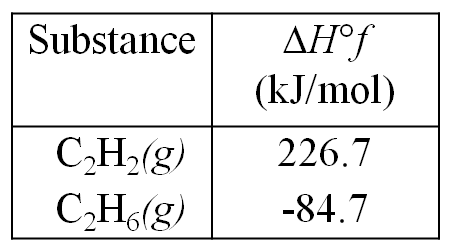 Thermochemical equations using Standard Heat of FormationsC2H2(g) + 2 H2(g) → C2H6(g) Information about the substances involved in the reaction represented above is summarized in the following tables.Write the equation for the heat of formation of C2H6(g)Solve for the ΔHrx and write the following thermochemical equations.1. What is the ΔHrx for the process used to make lime (CaO)?CaCO3(s) → CaO(s) + CO2(g)2. What is the ΔHrx for the combustion of C4H10(g)?2 C4H10 (g) + 13 O2 (g) → 10 H2O (g) + 8 CO2 (g) Thermochemical & Endothermic/ Exothermic equationsIn the previous slides, we saw how ______ could be both ___________ or ___________. Depending on the sign of ΔH°, the reaction can either be _______________ or _________________. ________________ reactions __________ heat from the system to the surroundings so the temperature will ______________.ΔH° will be ___________because the reaction loses heat.ΔH° can be written into the chemical equation as a _____________. ________________ reactions ___________ heat from the surroundings into the system so the temperature will ______________.ΔH° will be ____________ because the reaction absorbs heat.ΔH° can be written into the chemical equation as a _______________. Classify the following as endothermic or exothermicIce melting2 C4H10(g) + 13 O2(g) → 10 H2O(g) + 8 CO2(g)       ΔHrx = -5506.2 kJ/mol 2 HCl(g) + 184.6 kJ → H2(g) + Cl2(g) Water vapor condensingExothermic vs. Endothermic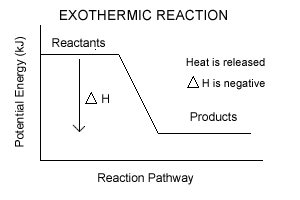 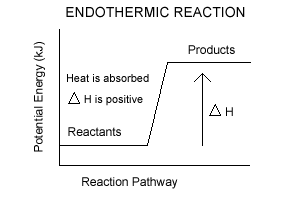 